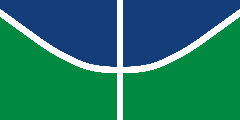 Universidade de Brasília – UnBDecanato de Assuntos Comunitários – DACDiretoria da Diversidade – DIVFICHA DE INSCRIÇÃONome Completo:Nome Completo:E-mail:Telefone:Ocupação na UnB:(    ) Estudante       (    ) Servidor/a       (    ) Terceirizado/a        (    ) Outra_______________Ocupação na UnB:(    ) Estudante       (    ) Servidor/a       (    ) Terceirizado/a        (    ) Outra_______________Matrícula                                                                    CPF                                                        RGMatrícula                                                                    CPF                                                        RGColetivo/programa/núcleo/centro/outroColetivo/programa/núcleo/centro/outroBreve descrição do Coletivo/programa/núcleo/centro e sua atuação na UnBBreve descrição do Coletivo/programa/núcleo/centro e sua atuação na UnBRaça/cor:(    ) Amarela       (    ) Branca       (    ) Indígena       (    ) Parda       (    ) Preta      (    )Outra_____________Raça/cor:(    ) Amarela       (    ) Branca       (    ) Indígena       (    ) Parda       (    ) Preta      (    )Outra_____________Identidade de gênero: (    ) Homem Cis    (    ) Homem Trans    (    ) Intersexo    (    ) Mulher Cis    (    ) Mulher Trans     (    ) Travesti          (    ) Outra_______________Identidade de gênero: (    ) Homem Cis    (    ) Homem Trans    (    ) Intersexo    (    ) Mulher Cis    (    ) Mulher Trans     (    ) Travesti          (    ) Outra_______________Orientação sexual: (    ) Bissexual       (    ) Gay       (    ) Heterossexual    (    ) Lésbica        (    ) Outra_______________Orientação sexual: (    ) Bissexual       (    ) Gay       (    ) Heterossexual    (    ) Lésbica        (    ) Outra_______________Possui alguma deficiência/necessidade especial?(     )sim      (     )nãoQual? ________________________________Possui alguma deficiência/necessidade especial?(     )sim      (     )nãoQual? ________________________________Conhece a Diretoria da Diversidade da UnB? Como conheceu?Conhece a Diretoria da Diversidade da UnB? Como conheceu?